«Саяхат» ортақ тақырыбы бойынша жиынтық бағалау«Саяхат» ортақ тақырыбы  бойынша жиынтық бағалаудың нәтижесіне қатысты  ата-аналарға ақпарат ұсынуға арналған рубрикаБілім алушының аты-жөні___________________________________________________________Сөйлеу әрекетінің түрлеріСөйлеу әрекетінің түрлеріОқылым	ЖазылымОқылым	ЖазылымОқылым	ЖазылымОқылым	ЖазылымОқу мақсатыСабақ мақсаты                            Оқу мақсатыСабақ мақсаты                            2.3.2.1 Шағын мәтіндегі жиі қолданылатын сөздерден құрастырылған қарапайым фразалардың/ сөйлемдердің мағынасын түсіну2.​4.​1.​1 Заттың сынын білдіретін сөздерді қолдана отырып, сөйлемді суретпен толықтырып жазу/постер құрастыру/ берілген иллюстрация бойынша мәтін (3 сөйлемнен кем емес) құрау2.3.2.1 Шағын мәтіндегі жиі қолданылатын сөздерден құрастырылған қарапайым фразалардың/ сөйлемдердің мағынасын түсіну2.​4.​1.​1 Заттың сынын білдіретін сөздерді қолдана отырып, суретке қарап, сөйлемді толықтырып жазу(3 сөйлемнен кем емес).2.3.2.1 Шағын мәтіндегі жиі қолданылатын сөздерден құрастырылған қарапайым фразалардың/ сөйлемдердің мағынасын түсіну2.​4.​1.​1 Заттың сынын білдіретін сөздерді қолдана отырып, сөйлемді суретпен толықтырып жазу/постер құрастыру/ берілген иллюстрация бойынша мәтін (3 сөйлемнен кем емес) құрау2.3.2.1 Шағын мәтіндегі жиі қолданылатын сөздерден құрастырылған қарапайым фразалардың/ сөйлемдердің мағынасын түсіну2.​4.​1.​1 Заттың сынын білдіретін сөздерді қолдана отырып, суретке қарап, сөйлемді толықтырып жазу(3 сөйлемнен кем емес).2.3.2.1 Шағын мәтіндегі жиі қолданылатын сөздерден құрастырылған қарапайым фразалардың/ сөйлемдердің мағынасын түсіну2.​4.​1.​1 Заттың сынын білдіретін сөздерді қолдана отырып, сөйлемді суретпен толықтырып жазу/постер құрастыру/ берілген иллюстрация бойынша мәтін (3 сөйлемнен кем емес) құрау2.3.2.1 Шағын мәтіндегі жиі қолданылатын сөздерден құрастырылған қарапайым фразалардың/ сөйлемдердің мағынасын түсіну2.​4.​1.​1 Заттың сынын білдіретін сөздерді қолдана отырып, суретке қарап, сөйлемді толықтырып жазу(3 сөйлемнен кем емес).2.3.2.1 Шағын мәтіндегі жиі қолданылатын сөздерден құрастырылған қарапайым фразалардың/ сөйлемдердің мағынасын түсіну2.​4.​1.​1 Заттың сынын білдіретін сөздерді қолдана отырып, сөйлемді суретпен толықтырып жазу/постер құрастыру/ берілген иллюстрация бойынша мәтін (3 сөйлемнен кем емес) құрау2.3.2.1 Шағын мәтіндегі жиі қолданылатын сөздерден құрастырылған қарапайым фразалардың/ сөйлемдердің мағынасын түсіну2.​4.​1.​1 Заттың сынын білдіретін сөздерді қолдана отырып, суретке қарап, сөйлемді толықтырып жазу(3 сөйлемнен кем емес).Бағалау критерийіБағалау критерийіБілім алушыҚарапайым сөйлемдердің мағынасын ажыратадыСурет бойынша сөйлем құрастырадыБілім алушыҚарапайым сөйлемдердің мағынасын ажыратадыСурет бойынша сөйлем құрастырадыБілім алушыҚарапайым сөйлемдердің мағынасын ажыратадыСурет бойынша сөйлем құрастырадыБілім алушыҚарапайым сөйлемдердің мағынасын ажыратадыСурет бойынша сөйлем құрастырадыОйлау дағдыларының деңгейіОйлау дағдыларының деңгейіБілу және түсінуҚолдану Білу және түсінуҚолдану Білу және түсінуҚолдану Білу және түсінуҚолдану Орындау уақытыОрындау уақыты20 минут20 минут20 минут20 минутОқылымСөйлемдерді оқы. Берілген суретке қатысты сөйлемдерді белгіле (). /Прочтите предложения. Отметьте предложения, относящиеся к данной картинке.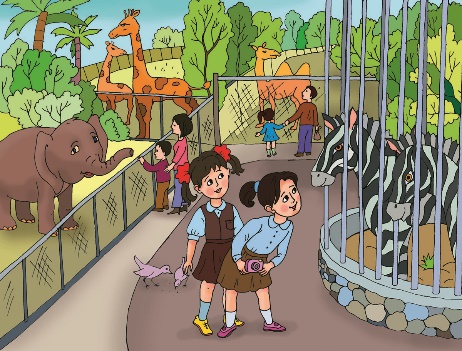 ЖазылымСуретке сүйеніп, сөйлемді аяқтап жаз. Сөйлем ішінде қандай? сұрағына жауап беретін сөз болу қажет.Посмотри картинку и заверши предлоежение. В предложении должно быть слово, которое отвечает на вопрос какой?.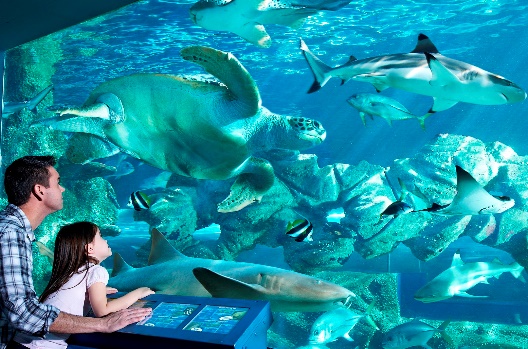 Мен әкеммен ___________________________________________________________Мұхитаралда үлкен _____________________________________________________Мұхитаралда ___________________________________________________________ОқылымСөйлемдерді оқы. Берілген суретке қатысты сөйлемдерді белгіле (). /Прочтите предложения. Отметьте предложения, относящиеся к данной картинке.ЖазылымСуретке сүйеніп, сөйлемді аяқтап жаз. Сөйлем ішінде қандай? сұрағына жауап беретін сөз болу қажет.Посмотри картинку и заверши предлоежение. В предложении должно быть слово, которое отвечает на вопрос какой?.Мен әкеммен ___________________________________________________________Мұхитаралда үлкен _____________________________________________________Мұхитаралда ___________________________________________________________ОқылымСөйлемдерді оқы. Берілген суретке қатысты сөйлемдерді белгіле (). /Прочтите предложения. Отметьте предложения, относящиеся к данной картинке.ЖазылымСуретке сүйеніп, сөйлемді аяқтап жаз. Сөйлем ішінде қандай? сұрағына жауап беретін сөз болу қажет.Посмотри картинку и заверши предлоежение. В предложении должно быть слово, которое отвечает на вопрос какой?.Мен әкеммен ___________________________________________________________Мұхитаралда үлкен _____________________________________________________Мұхитаралда ___________________________________________________________ОқылымСөйлемдерді оқы. Берілген суретке қатысты сөйлемдерді белгіле (). /Прочтите предложения. Отметьте предложения, относящиеся к данной картинке.ЖазылымСуретке сүйеніп, сөйлемді аяқтап жаз. Сөйлем ішінде қандай? сұрағына жауап беретін сөз болу қажет.Посмотри картинку и заверши предлоежение. В предложении должно быть слово, которое отвечает на вопрос какой?.Мен әкеммен ___________________________________________________________Мұхитаралда үлкен _____________________________________________________Мұхитаралда ___________________________________________________________ОқылымСөйлемдерді оқы. Берілген суретке қатысты сөйлемдерді белгіле (). /Прочтите предложения. Отметьте предложения, относящиеся к данной картинке.ЖазылымСуретке сүйеніп, сөйлемді аяқтап жаз. Сөйлем ішінде қандай? сұрағына жауап беретін сөз болу қажет.Посмотри картинку и заверши предлоежение. В предложении должно быть слово, которое отвечает на вопрос какой?.Мен әкеммен ___________________________________________________________Мұхитаралда үлкен _____________________________________________________Мұхитаралда ___________________________________________________________ОқылымСөйлемдерді оқы. Берілген суретке қатысты сөйлемдерді белгіле (). /Прочтите предложения. Отметьте предложения, относящиеся к данной картинке.ЖазылымСуретке сүйеніп, сөйлемді аяқтап жаз. Сөйлем ішінде қандай? сұрағына жауап беретін сөз болу қажет.Посмотри картинку и заверши предлоежение. В предложении должно быть слово, которое отвечает на вопрос какой?.Мен әкеммен ___________________________________________________________Мұхитаралда үлкен _____________________________________________________Мұхитаралда ___________________________________________________________ДескрипторДескрипторТапсырма№Тапсырма№Бағалау критерийіБаллДескрипторДескрипторТапсырма№Тапсырма№Білім алушыБаллҚарапайым сөйлемдердің мағынасын ажыратады Қарапайым сөйлемдердің мағынасын ажыратады 11суретке қатысты сөйлемдерді анықтайды:- бірінші сөйлемді;- екінші сөйлемді;11Сурет бойынша сөйлемді аяқтап жазадыСурет бойынша сөйлемді аяқтап жазады22сөйлемдерді суреттің мазмұнына сәйкес қандай? сұрағына жауап беретін сөзді қолдана отырып, жүйелі жалғастырады;3Сурет бойынша сөйлемді аяқтап жазадыСурет бойынша сөйлемді аяқтап жазады22сөйлемдегі сөздердің орын тәртібін сақтайды;1Сурет бойынша сөйлемді аяқтап жазадыСурет бойынша сөйлемді аяқтап жазады22сөйлемдерді қатесіз жазады;1Сурет бойынша сөйлемді аяқтап жазадыСурет бойынша сөйлемді аяқтап жазады22тыныс белгілерін дұрыс қолданады. 1Барлығы Барлығы Барлығы Барлығы Барлығы 8Бағалау критерийіТапсырма№Оқу жетістіктерінің деңгейіОқу жетістіктерінің деңгейіОқу жетістіктерінің деңгейіБағалау критерийіТапсырма№ТөменОртаЖоғарыҚарапайым сөйлемдердің мағынасын ажыратады1Суретке қатысты сөйлемдерді анықтауда қиналады.Суретке қатысты сөйлемдерді анықтауда қателеседі.Суретке қатысты сөйлемдерді дұрыс анықтайды.Сурет бойынша шағынмәтін құрастырады2Сурет бойынша мәтін құрастырып жазуда  қиналады.Сурет бойынша  мәтін құрастырады,  сөйлемнің құрылымын сақтауда / сөйлемдегі сөздерді сауатты жазуда / бас әріп пен тыныс белгілерін қолдануда қателіктер жібереді.Сурет бойынша шағын мәтін құрастырып жазады.